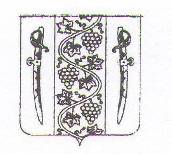 АДМИНИСТРАЦИЯ  ВЫШЕСТЕБЛИЕВСКОГОСЕЛЬСКОГО ПОСЕЛЕНИЯ ТЕМРЮКСКОГО РАЙОНАПОСТАНОВЛЕНИЕот  15.06.2015 г.	                                                                                  № 147станица ВышестеблиевскаяОб определении случаев осуществления банковского сопровождения контрактов, предметом которых являются поставки товаров, выполнение работ, оказание услуг для обеспечения муниципальных нужд Вышестеблиевского сельского поселения Темрюкского районаВ соответствии со статьей 35 Федерального закона от 5 апреля 2013 года № 44-ФЗ «О контрактной системе в сфере закупок товаров, работ, услуг для обеспечения государственных и муниципальных нужд»   п о с т а н о в л я ю:  1. Утвердить случаи осуществления банковского сопровождения контрактов, предметом которых являются поставки товаров, выполнение работ, оказание услуг для обеспечения муниципальных нужд Вышестеблиевского сельского поселения Темрюкского района (приложение).  2. Установить, что случаи осуществления банковского сопровождения, утвержденные настоящим постановлением, не применяются в отношении контрактов, заключенных до вступления в силу настоящего постановления.       3. Общему  отделу   администрации    Вышестеблиевского      сельскогопоселения Темрюкского района (Бедакова) данное постановление разместить    в информационно-телекоммуникационной сети общего пользования на официальном сайте администрации Вышестеблиевского сельского поселения Темрюкского района.	4. Контроль  за выполнением настоящего постановления  возложить на исполняющую обязанности начальника финансового отдела администрации Вышестеблиевского сельского поселения Темрюкского района  О.В.Гриценко.	5. Настоящее постановление  вступает в силу со дня его подписания и распространяет свое действие на правоотношения, возникшие с 1 января 2015 года.   Глава Вышестеблиевскогосельского поселенияТемрюкского район                                                                               П.К. Хаджиди                                                                                          ПРИЛОЖЕНИЕ                                                                                          к  постановлению                                                                      администрации                                                                              Вышестеблиевского                                                                               сельского поселения                                                                                Темрюкского  района                                                                                    от 15.06.2015 г. № 147Случаи осуществления банковского сопровождения контрактов, предметом которых являются поставки товаров, выполнение работ, оказание услуг для обеспечения муниципальных нужд Вышестеблиевского сельского поселения Темрюкского района(далее – муниципальный заказчик)Муниципальный заказчик вправе установить условие о банковском сопровождении контрактов, предметом которых являются поставки товаров, выполнение работ, оказание услуг для обеспечения муниципальных нужд в отношении контрактов, заключаемых:а) в целях строительства (реконструкции, в том числе с элементами реставрации, технического перевооружения) объектов капитального строительства муниципальной собственности муниципального заказчика, не предусматривающими предоставление аванса поставщику;б) в соответствии со статьей 93 Федерального закона от 5 апреля 2013 года № 44-ФЗ «О контрактной системе в сфере закупок товаров, работ, услуг для обеспечения государственных и муниципальных нужд» (далее – Федеральный закон) с единственным поставщиком (подрядчиком, исполнителем) при условии, что условиями сопровождаемого контракта в соответствии с частью 2 статьи 34 Федерального закона  предусмотрена оплата поставленных товаров, результатов выполненных работ, оказанных услуг исходя из ориентировочного значения цены контракта либо исходя из формулы цены с указанием ее максимального значения.Глава Вышестеблиевскогосельского поселенияТемрюкского района                                                                              П.К.Хаджиди                  